世界知识产权组织标准委员会（CWS）第五届会议2017年5月29日至6月2日，日内瓦设立任务为工业产权信息与文献Web服务编写建议秘书处编拟的文件背　景WIPO标准委员会（CWS）在2016年3月召开的第四届会议续会上，一致同意了第18号任务的新说明：“根据五大知识产权局（IP5）、五大商标局（TM5）和五大工业品外观设计局论坛（ID5）、ISO、IEC等机构和其他知名的行业标准制定机构所计划的项目，确认与机器可读数据交换有关的标准化领域。”作为第18号任务的牵头人，国际局对工业产权局已经或计划使用的新兴技术进行了监察；确认工业产权局已经广泛使用Web服务用于数据传播、数据检索，并与其他工业产权局或其客户基于多种技术以不同方式进行数据处理。而且，Web服务是XML4IP工作队的工作主题之一，因为这些服务主要是基于现在的可扩展标记语言（XML）技术。由于XML4IP工作队负责修订WIPO标准ST.96，而该标准涵盖所有XML格式的工业产权信息和文献，工作队讨论了Web服务标准化的必要性和可能需要标准化的领域，例如可同时用于XML和JavaScript对象表示法（JSON）的通用命名约定。在2016年10月于西班牙马德里召开的会议上，XML4IP工作队进一步讨论了参加工作队的各局在提供Web服务方面的做法及其计划。工作队成员有意制定一项新的Web服务方面的WIPO标准，并同意继续讨论这一话题，尤其是新标准的范围和应标准化的项目。关于Web服务的调查在所述会议开展讨论后，XML4IP工作队在其成员内部进行了一次简短的调查。以下11个工业产权局和专利合作条约的国际局（PCT/IB）对调查作了答复：AU、CA、DE、ES、EP、GB、MD、NO、RU、US和XU。这12个答复方报告了各自目前使用Web服务的做法和未来计划以及可进行标准化的领域。调查问卷和单个答复可在WIPO网站上查阅：http://www.wipo.int/cws/en/taskforce/xml4ip/‌background.htm。拟议目标和预期益处根据调查，建议就用于工业产权信息与文献的Web服务制定建议，以利于各工业产权局进行数据传播、数据检索、数据交换或实现其他职能目的。基于上述讨论和XML4IP工作队开展的调查，下列各项似可作为备选，开展用于工业产权信息和文献的Web服务标准化：建议使用的技术，例如：基于RESTful和/或“简单对象访问协议”（SOAP）的Web服务；基于现有WIPO标准（如ST.96）的JSON和/或XML里的消息格式、数据结构和数据字典；安全方面，例如：身份验证、授权、认证；统一资源标识符（URI）的命名约定，例如：http://domain/patent/Published‌Application/ApplicationNumber；Web服务版本管理；以及使用条件。如果提供Web服务方面的建议，预计将带来以下益处：将有助于各工业产权局基于工业产权业务领域的最佳做法开展Web服务；通用消息格式、数据结构和数据字典方面的建议将有利于在各工业产权局提供的机器或软件应用之间进行沟通；安全和身份验证解决方案方面的建议将有助于各工业产权局选择适当的软件和方法进行身份验证和认证，来处理不同安全级别的工业产权数据；以及确认数据资源和管理Web服务版本的标准化做法将有助于在国际层面进行工业产权数据交换。任务和工作队基于上述调查的成果，国际局提出以下建议，供标准委员会审议并决定：(a)	设立一项新任务，其任务说明如下：“为用于工业产权信息与文献的Web服务编写建议”；并(b)	将拟议新任务委派给XML4IP工作队。请标准委员会：(a)	审议本文件的内容；以及(b)	审议如上述第9段提及的关于设立新任务、并将新任务委派给XML4IP工作队的提案，并作出决定。[文件完]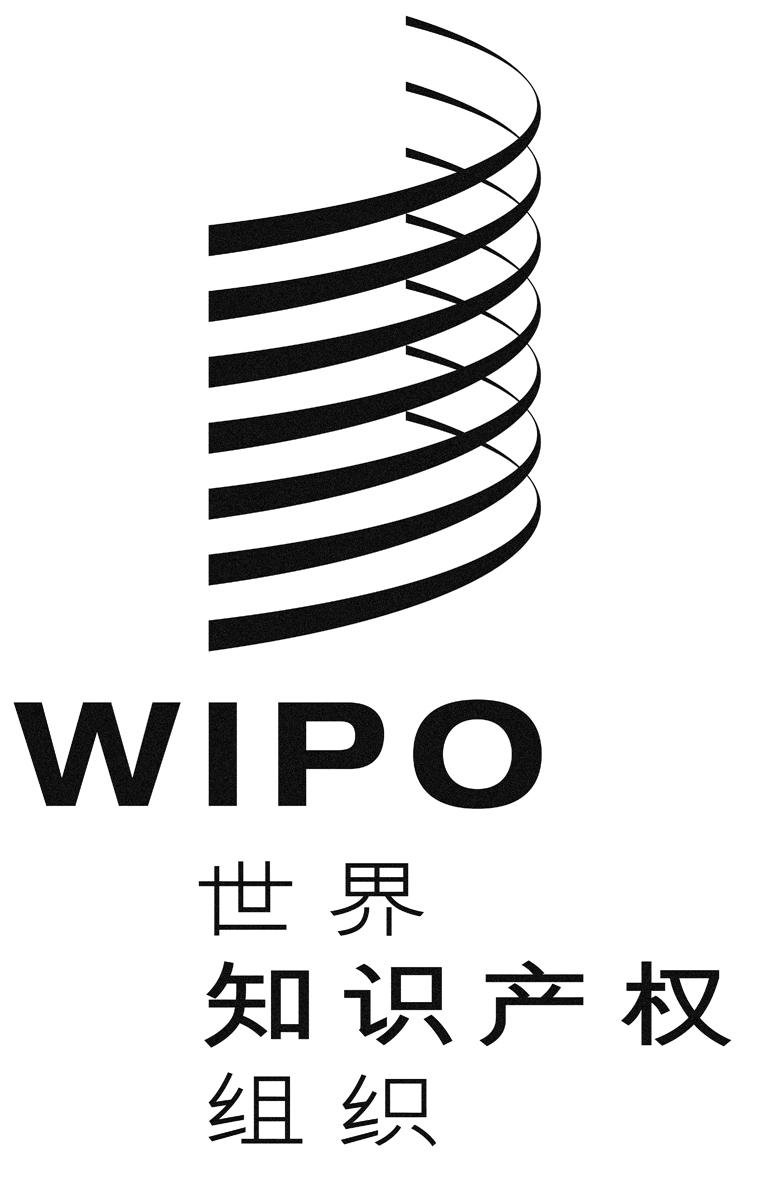 Ccws/5/15cws/5/15cws/5/15原 文：英文原 文：英文原 文：英文日 期：2017年4月21日  日 期：2017年4月21日  日 期：2017年4月21日  